დანართი 10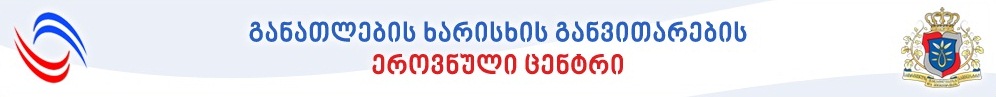 თევზის მომშენებელ − ოპერატორიპროფესიული სტანდარტისსიპ – განათლების ხარისხის განვითარების ეროვნული ცენტრი2016 წელიპროფესიის დასახელება:თევზის მომშენებელ - ოპერატორიპროფესიის დასახელებაFish Breeder Operatorპროფესიული სტანდარტის კოდი : 010362პროფესიული სტანდარტის სარეგისტრაციო ნომერი: 08301-სპროფესიული სტანდარტის შესაბამისი კოდი „დასაქმების საერთაშორისო სტანდარტული კლასიფიკატორის“ (ISCO-08) მიხედვით – 6151პროფესიის აღწერა:თევზის მომშენებელ-ოპერატორის მთავარი ფუნქციაა: თევზის ფერმაში (ტბორებსა და აუზებში) თევზისათვის ოპტიმალური საარსებო პირობების შექმნაში, სადედე ჯოგის ფორმირებისა და ინკუბაციისათვის სამუშაოების განხორციელებაში, ჩასასმელი მასალის გამოზრდაში მონაწილეობის მიღება; ტბორების /აუზების, სამუშაო ინვენტარის , ხელსაწყოების, დანადგარებისა და თევზისათვის სანიტარულ-სადეზინფექციო სამუშაოების ჩატარება. თევზის მომშენებელ- ოპერატორს უნდა ჰქონდეს საქმიანობის შესრულებისთვის აუცილებელი ფიზიკური გამძლეობა და ჯანმრთელობა, არ უნდა იყოს ალერგიული თევზის, სადეზინფექციო ქიმიური საშუალებებისა და სამუშაო გარემო პირობების მიმართ (მზე, ყინვა და ა.შ.).სამუშაო გარემო და დასაქმების შესაძლებლობები:სამუშაო გარემო: ღია ცის ქვეშ დახურულ შენობაში არასტანდარტული სამუშაო დროარარეგულირებადი ტემპერატურული რეჟიმიფიზიკურად მძიმე და დაძაბული სამუშაო;  ნესტიანი გარემო.დასაქმების სფერო:თევზის მომშენებელ-ოპერატორი შეიძლება დასაქმდეს კერძო სექტორში, თევზის სხვადასხვა სახეობის მომშენებელ ფერმაში (ტბორებსა და აუზებში), სანაშენე-სასელექციო მეურნეობებში, ჰიდრობიონტთა ინკუბატორებში;თევზის მომშენებელ-ოპერატორი შეიძლება დასაქმდეს შემდეგ პოზიციებზე:თევზის ფერმის სამუშაოების ოპერატორი;სანაშენე-სასელექციო მეურნეობებში სამუშაოების ოპერატორი;ჰიდრობიონტთა ინკუბატორებში სამუშაოების ოპერატორი; თევზის მომშენებლის დამხმარე;შესაძლებელია თვითდასაქმება;  აუცილებელი პროფესიული მოთხოვნები: კანონმდებლობით არ არის დადგენილიკვალიფიკაციის დონე ევროპულ კვალიფიკაციათა ჩარჩოს მიხედვით:მესამე პროფესიული მოვალეობები და ამოცანები: პიროვნული თვისებები: პასუხისმგებლობიანიორგანიზებულიდაკვირვებული ხელსაწყოები, დანადგარები, მასალები:ხელსაწყოები/ინვენტარი:აუზიდან გამავალ წყალზე დამცავი ბადემოსასმელი ბადესხვადასხვა ზომის ხელბადეთევზის დასახარისხებელი სხვადასხვა ზომის ცხრილისხვადასხვა ზომის სათლისხვადასხვა დანიშნულების ჯაგრისებისხვადასხვა ზომის სასწორებიგარემო პირობების საზომი ხელსაწყოები:ა) ჟანგბადის საზომი- ოქსიმეტრიბ) წყლის ტუტე-მჟავიანობის საზომი ხელსაწყო-PH მეტრიგ)წყლის გამჭვირვალობის საზომი-სეკის დისკიდ)წყლის დებეტის საზომი მრიცხველი ამინდის რეჟიმის საზომი ხელსაწყოები:ა)ტემპერატურის საზომიბ)ტენიანობის საზომიგ)წნევის საზომისხვადასხვა მოცულობის კოლბებისხვადასხვა ზომის მენზურებისხვადასხვა ზომის ერთჯერადი შპრიცებისადეზინფექციო შემასხურებელი ხელსაწყოპირბადესპეც. სათვალერეზინის შესადუღებელი აპარატისადურგლო იარაღები (ჩაქუჩი, ბრტყელტუჩა, სახრახნისი და სხვ.)დანადგარები:საინკუბაციო აპარატიქვირითის ამომრჩეველი კომპიუტერიმასალები:სადეზინფექციო სითხეებისადეზინფექციო ფხვნილებიწებო პროფესიის სამომავლო ტენდენციები:თევზის მოშენების თანამედროვე ბიოტექნოლოგიური მეთოდების დანერგვათანამედროვე ინკუბატორებთნ მუშაობის მეთოდების დანერგვააუზების/ტბორების, თევზების, პროფესიული საქმიანობისათვის საჭირო ხელსაწყოებისა დანადგარების დეზინფიცირების თანამედროვე მეთოდების დანერგვათევზი მოშენების კომპიუტერული უზრუნველყოფის პროგრამების დანერგვა პროფესიული ცოდნა და უნარები: სტანდარტის მოქმედების ვადა: 5 წელი. პროფესიული სტანდარტის შემმუშავებელი სამუშაო ჯგუფის წევრები:პროფესიის დასახელება:  თევზის მომშენებელ-ოპერატორიშეფასების სტანდარტინაწილი 1. ზოგადი ინფორმაცია შეფასების სტანდარტი გამოიყენება ფორმალური განათლების ან/და  არაფორმალური განათლების ფარგლებში შეძენილი კომპეტენციების, ცოდნისა და უნარების აღიარების მიზნით. შეფასების სტანდარტი   განსაზღვრავს პროფესიულ სტანდარტში ასახული კომპეტენციების, ცოდნისა და უნარების    შეფასების ან/და დადასტურების აუცილებელ პირობებს:1. შესაფასებელ კომპეტენციებს, რომლებიც გამოხატულია  პროფესიული მოვალეობებს და ამოცანებში; 2. შესაფასებელი კომპეტენციების შეფასების კრიტერიუმებს, რომელიც ასახავს  აუცილებელ  პროფესიულ ცოდნას და  უნარებს;3. შესაფასებელი კომპეტენციების დადასტურების  შესაძლებლობებს;4. გამოცდის პროცესს და კომპონენტებს.ნაწილი 2. შესაფასებელი კომპეტენციები და  შეფასების კრიტერიუმებინაწილი 3. შესაფასებელი კომპეტენციების დადასტურება შესაფასებელი კომპეტენციების დადასტურების გზები:ა) ფორმალური განათლების გზით მიღწეული სწავლის შედეგების აღიარება (ჩათვლა)ბ) არაფორმალური განათლების გზით მიღწეული კომპეტენციების დადასტურება (ნამდვილობის დადასტურება)  განათლების და მეცნიერების მინისტრის მიერ  დადგენილი წესითგ) მიღწეული კომპეტენციების დადასტურება ამ დოკუმენტით დადგენილი პრინციპებით ჩატარებული გამოცდის გზითფორმალურ განათლებაში სტანდარტით გათვალისწინებული შეფასების პროცესის წარმართვასთან დაკავშირებული მოთხოვნები ასახულია სავალდებულო პროფესიულ მოდულებში.ნაწილი 4. ფორმალურ განათლებაში მიღწეული სწავლის შედეგების აღიარების (ჩათვლის) პროცესიფორმალური განათლების გზით მიღწეული სწავლის შედეგების აღიარების (ჩათვლის) პროცესი მოიცავს მიღწეული სწავლის შედეგების აღიარებას (ჩათვლას) საძიებელი კვალიფიკაციის მიზნებისათვის ქვემოთ  მოცემული პრინციპების შესაბამისად,   ა) დასაშვებია ნებისმიერი კვალიფიკაციის ფარგლებში მიღწეული სწავლის შედეგების აღიარება (ჩათვლა) ნებისმიერი კვალიფიკაციის ფარგლებში, თუ სწავლის შედეგები თავსებადია საძიებელ კვალიფიკაციასთან და მათი მიღწევა დადასტურებულია, რაც გამოიხატება საგანმანათლებლო პროგრამის ფარგლებში მიღებული დადებითი შეფასებით და შესაბამისი კრედიტის მინიჭებით.ბ) თავსებადობის დადგენისთვის შინაარსობრივი შესწავლის მიზნით ამღიარებელი  დაწესებულება ეყრდნობა პროფესიულ სტანდარტს ან/და პროფესიული საგანმანათლებლო პროგრამის ჩარჩო დოკუმენტს, რომლის საფუძველზეც არის შემუშავებული გავლილი პროფესიული საგანმანათლებლო პროგრამა ან პროგრამის კომპონენტი, არსებობის შემთხვევაში  - პროფესიულ საგანმანათლებლო პროგრამას ან/და სილაბუსებს, ან/და პროფესიული საგანმანათლებლო პროგრამების კატალოგს. ამღიარებელი დაწესებულება უფლებამოსილია აღიარების მიზნებისათვის  შესაფასებელ პირს მოსთხოვოს  გავლილი საგანმანათლებლო პროგრამის/სასწავლო კურსების პროგრამების (სილაბუსების) გამოთხოვა საგანმანათლებლო დაწესებულებებიდან და წარდგენა. გ) სწავლის შედეგების თავსებადობის განსაზღვრის მიზნით აუცილებელი არაა მათი ფორმულირება იყოს იდენტური. თავსებადად ჩაითვლება სწავლის შედეგები, რომლებიც/რომელთა ერთობლიობაც შინაარსის თვალსაზრისით, ეროვნული საკვალიფიკაციო ჩარჩოს შესაბამისი საფეხურის აღმწერის გათვალისწინებით შესაძლოა მიჩნეულ იქნას ანალოგიურად.ნაწილი 5. მიღწეული კომპეტენციების  დადასტურებისთვის გამოცდის  ორგანიზების პროცესი და კომპონენტებიმიღწეული კომპეტენციების  დადასტურებისთვის გამოცდის ჩატარების პროცესი მოიცავს დასადასტურებელი კომპეტენციების შესაბამისად გამოკითხვისა და პრაქტიკული დავალების შესრულების ეტაპებს. მიუხედავად იმისა, დასტურდება თუ არა კვალიფიკაციით გათვალისწინებული კომპეტენციები შეფასების სტანდარტის ნაწილი 3-ის „ა“ და „ბ“ პუნქტებით გათვალისწინებული შესაძლებლობებით,  შეფასების პროცესი მოიცავს  სავალდებულო კომპონენტს (გამოცდას), რომლის შეფასება შესაბამისი კვალიფიკაციის მინიჭების წინაპირობას წარმოადგენს.ქვემოთ მოცემულია გამოკითხვისა და პრაქტიკულ დავალებაზე დაკვირვების პროცესის მოთხოვნები, ასევე შეფასების სავალდებულო კომპონენტები.ა). გამოკითხვა ბ). პრაქტიკული დავალების შესრულებაზე დაკვირვებასაგამოცდო გარემო:შეფასება უნდა განხორციელდეს რეალურ სამუშაო გარემოში ან პროცესის სიმულაციის პირობებშისაგამოცდო პროცესის მონიტორინგი: საგამოცდო პრეცესის მონიტორინგს ახორციელებს შემფასებელი/შემფასებლები წინასწარი დადგენილი წესისა და პროცედურების დაცვით.მოპოვებული მტკიცებულებები:მტკიცებულებები უზრუნველყოფილია შესაფასებლის მიერ მომზადებული წერილობითი ნაშრომებით ასევე შემფასებლის მიერ შევსებული ჩანაწერების ფორმებითსაგამოცდო პრაქტიკული დავალებების ჩამონათვალი:დასადასტურებელი კომპეტენციების შესაბამისად პრაქტიკული დავალებების შეიძლება მოიცავდეს შემდეგს: მწარმოებლების გადარჩევამომწიფებული ქვირითის დადგენათევზის ქვირითის განაყოფიერება ხელოვნურადგამოსაჩეკი ლიფსიტებისთვის  სათანადო პირობების შექმნაქვირითის ინკუბაციათავისუფალი ემბრიონის  მიღებაშესაფასებელი პირის მიერ  შესრულებული სამუშაოს ხარისხის კონტროლის,  სამუშოს შესრულების თანამიმდევრობის და სამუშაოების წარმოებისას  შრომის უსაფრთხოების დაცვის შეფასება წარმოადგენს ზემოთჩამოთვლილ დავალებებზე დაკვირვების თანამდევ პროცესს და მასზე დამატებითი დროის გამოყოფა არაა რეკომენდებული.შემფასებლის მიერ დამატებითი კითხვების დასმის შემთხვევაში შესაფასებელი პირი პასუხობს მათ და საჭიროების შემთხვევაში მოჰყავს  საკუთარი ქმედების/ გადაწყვეტილების  შესაბამისი არგუმენტები სავალდებულო კომპონენტის(გამოცდის) საკითხების შერჩევა ზემოთ მოცემული საკითხებიდან წარმოადგენს შემფასებლის პრეროგატივასნაწილი 6. მითითებები და რეკომენდაციები ამღიარებელ დაწესებულებაში არსებული შემფასებლისათვის/შემფასებლებისთვის         შეფასების დაწყებამდე გაეცანით: პროფესიულ სტანდარტსშეფასების ინსტრუმენტებსდაინტერესებული/შესაფასებელი პირის კომპეტენციების აღიარებასთან დაკავშირებულ შესაძლებლობებსშემფასებლის ჩანაწერების ფორმებსშეფასების პირობებსშეფასების წესებსშეფასების კრიტერიუმებს          შეფასების პროცესში:პირადად დააკვირდით დავალებების შესრულების/შეფასების პროცესსთითოეული შესაფასებელისათვის  აწარმოეთ  შეფასების ჩანაწერების ფორმებითუ აუცილებელია შესაფასებელს დაუსვით დამატებითი შეკითხვები დავალებასთან დაკავშირებითშეაფასეთ თიოთოეული  კრიტერიუმიშეფასების დასრულებისას:შესაფასებელს მიეცით განმარტება შეფასებასთან დაკავშირებითშეაჯამეთ შეფასების შედეგებიდაადასტურეთ შეფასების შედეგები ხელმოწერითშეფასების ჩანაწერები გადაეცით სათანადოდ უფლებამოსილ პირსნაწილი 7. შემფასებლის ჩანაწერების ფორმები     შესაფასებელი პირის სახელი, გვარი:     შეფასების თარიღი:     შეფასების ადგილი:     შემფასებლის სახელი, გვარი:შედეგი: დადასტურდა ------/ არ დადასტურდა ----------შემფასებლის კომენტარი:დადასტურება: №პროფესიული მოვალეობაპროფესიული ამოცანა1. სამუშაოს ორგანიზებააწესრიგებს სპეცტანსაცმელს თევზის ფერმაში დადგენილი სანიტარულ-ჰიგიენური ნორმების დაცვითამოწმებს სამუშაო ინვენტარის, იარაღებისა და ხელსაწყოების გამართულობასახორციელებს სამუშაო ინვენტარის, დანადგარების, აუზების /ტბორებისა და თევზების, სანიტარულ-სადეზინფექციო სამუშაოებსეცნობა სააღრიცხვო ჟურნალებში სამუშაოების მიმდინარეობის ჩანაწერებსეცნობა ხელმძღვანელის მიერ დაგეგმილ, დღის განმავლობაში შესასრულებელი სამუშაოების გრაფიკსამოწმებს სახარჯი მასალის მარაგსახორციელებს სამუშაო დღის განმავლობაში შესრულებული დავალებების ასახვას შესაბამის სააღრიცხვო ჟურნალებში2.თევზის საარსებო გარემო პირობების დაფიქსირებაზომავს წყლის ტემპერატურასზომავს წყალში ჟანგბადის შემადგენლობასზომავს წყლის მჟავე-ტუტიანობის ბალანსს (pH)ზომავს წყლის გამჭვირვალობასამოწმებს წყლის დებეტს/დონესაფიქსირებს დღის ამინდს3.თევზის ფიზიოლოგიური მდგომარეობის ვიზუალური შეფასებააფიქსირებს თევზის გარეგან მდგომარეობასაფიქსირებს თევზის ქცევით რეაქციებსაფიქსირებს თევზის მოძრაობას (ცურვას)აფიქსირებს საკვების ათვისების ინტენსიურობასამოწმებს თევზის წონა-მატს, ფერმაში შემუშავებული გეგმის მიხედვითაფიქსირებს თევზის ექსტერიერის მდგომარეობას4.სადედე ჯოგის ფორმირებისა და ინკუბაციისათვის სამუშაოების ჩატარებაში მონაწილეობის მიღებამონაწილეობს სარემონტო ჯგუფის და სადედე ჯოგის შესავსებად განსახორციელებელ სამუშაოებშიაკვირდება სარემონტო ჯგუფს და სადედე ჯოგსაწოდებს სადედე ჯოგს საკვებს მეურნეობაში დადგენილი გეგმის მიხედვითმონაწილეობს სადედე ჯოგის სასელექციო-სანაშენე სამუშაოების ჩატარებაშიაწესრიგებს საინკუბაციო აპარატებსა და ინვენტარსმონაწილეობს ქვირითის მისაღებად მდედრების შერჩევაშიუტარებს მწარმოებლებს დეზინფექციასმონაწილეობს თევზის განაყოფიერებისათვის საჭირო სამუშაოების ჩატარებაშიმონაწილეობს მომზადებული მწარმოებლებისაგან განაყოფიერებისათვის საჭირო მასალის მიღების პროცესში მონაწილეობს განაყოფიერებული ქვირითის ინკუბაციის პროცესშიიღებს თავისუფალ ემბრიონებს5.ჩასასმელი მასალის გამოზრდააკვირდება თავისუფალი ემბრიონის განვითარებასაწესრიგებს აუზებს/ტბორებს ლიფსიტების გადასანაწილებლადგადაყავს ლიფსიტები აუზებში/ ტბორებშიაწვდის საკვებს ლიფსიტებსპერიოდულად ახარისხებს ლიფსიტებსამზადებს სასაქონლო თევზს სარეალიზაციოდ6.პროფესიულ განვითარებაზე ზრუნვა ზრუნავს კომპიუტერული უნარების გაუმჯობესებაზეზრუნავს უცხო ენის ცოდნის დონის ამაღლებაზეზრუნავს დარგში დანერგილი ახალი ტექნოლოგიების შესწავლაზეზრუნავს მისი საქმიანობის შესაბამისი ტექნოლოგიური პროცესების ახალი მეთოდებით განხორციელების შესწავლაზეეცნობა პროფესიულ სიახლეებსერთვება პროფესიული განვითარების ღონისძიებებში7.უსაფრთხო სამუშაო გარემოს უზრუნველყოფაიცავს შრომითი უსაფრთხოების ნორმებსიცავს ეკოლოგიის ნორმებს უზრუნველყოფს თევზისათვის უსაფრთხო გარემოსიცავს პროფესიულ ეთიკასრეგულარულად უზრუნველყოფს სამუშაო ტერიტორიის დასუფთავებას8.შესრულებული სამუშაოების შეფასებაადარებს ფაქტიურად შესრულებული ბიოტექნოლოგიური პროცესების შესრულების თანმიმდევრობას, თევზის ფერმაში ხელმძღვანელის მიერ დადგენილ გრაფიკთანადარებს ფაქტიურად გახარჯული მასალისა და თევზის საკვების რაოდენობას, თევზის ფერმაში ხელმძღვანელის მიერ დადგენილ დღიურ ნორმასთანადარებს ფაქტიურად შესრულებული სადეზინფექციო სამუშაოების თანმიმდევრობას, თევზის ფერმაში ხელმძღვანელის მიერ დადგენილ გრაფიკსავსებს თევზის ფერმაში არსებულ სხვადასხვა დანიშნულების სააღრიცხვო ჟურნალებსაბარებს ანგარიშს ხელმძღვანელს№მოვალეობაპროფესიული ცოდნაპროფესიული უნარები1.სამუშაოს ორგანიზებაიცის დაუზიანებელი სპეცტანსაცმლით სამუშაოების განხორციელების მნიშვნელობა იცის საწყის დონეზე რეზინის შეწებებისა და შედუღების მეთოდებიიცის სპეცტანსაცმლის დეზინფექციის მეთოდებიიცის გამართული ინვენტარის მახასიათებლებიიცის დანადგარების ზოგადი ტექნიკური მახასიათებლებიიცის შესაკეთებლად საჭირო მასალების გამოყენების წესიიცის ინვენტარის შეკეთების წესი, მარტივი დაზიანების შემთხვევაშიიცის ხელმძღვანელთან კომუნიკაციის დამყარების საშუალებები იცის სამუშაო ინვენტარის, აუზების/ტბორების და თევზებს სადეზინფექციო საშუალებების სახეები იცის სადეზინფექციო საშუალებების გამოყენების წესიიცის სხვადასხვა საჭიროების სადეზინფექციო სამუშაოებისათვის სათანადო კონცენტრაციის ხსნარის მომზადების წესი იცის ხელმძღვანელის მიერ წინასწარ დადგენილი სადეზინფექციო სამუშაოების ჩატარების განრიგიიცის თევზის ფერმაში არსებული ჟურნალების დანიშნულებაიცის თევზის ფერმაში სამუშაოების დაგეგმისთვის ჟურნალებში არსებული ინფორმაციის გაანალიზების მნიშვნელობა იცის ხელმძღვანელის მიერ ცხრილის სახით წარმოდგენილი, თევზებისათვის საკვების მიწოდების გრაფიკის დაცვის მნიშვნელობაიცის ხელმძღვანელის მიერ ცხრილის ფორმით მიწოდებული სადეზინფექციო სამუშაოების გრაფიკის დაცვის მნიშვნელობაიცის დაგეგმილი ტექნოლოგიური პროცესების თანმიმდევრობისა და გრაფიკის დაცვის მნიშვნელობაიცის თევზებისათვის, დღის განმავლობაში საჭირო საკვების რაოდენობა, ხელმძღვანელის მიერ წინასწარ შედგენილი გეგმის გათვალისწინებითიცის დღის განმავლობაში საჭირო სადეზინფექციო საშუალებების რაოდენობა ხელმძღვანელის მიერ წინასწარ შედგენილი გეგმის გათვალისწინებითიცის სააღრიცხვო ჟურნალების წარმოების წესი;იცის სააღრიცხვო ჟურნალების სწორად წარმოების მნიშვნელობა თევზის ფერმაში სამუშაოების დაგეგმვისათვისშეუძლია აღმოაჩინოს სპეცტანსაცმლის მექანიკური დაზიანებებიშეუძლია დაზიანებული სპეცტანსაცმელის შეწებება ან შედუღება შესადუღებელი აპარატითშეუძლია დადგენილი სან-ჰიგიენური ნორმების დაცვით სპეცტანსაცმლის დეზინფექციის ჩატარება; შეუძლია სპეცტანსაცმლის ხსნარში რეცხვა და გავლებაშეუძლია აღმოაჩინოს ინვენტარის მექანიკური დაზიანებაშეუძლია დაადგინოს დანადგარების დაზიანება, ზოგადი ტექნიკური მახასიათებლების გათვალისწინებითშეუძლია ზუსტად შეარჩიოს ინვენტარის დაზიანების აღმოსაფხვრელად საჭირო მასალა შეუძლია შეაკეთოს /გაკეროს ინვენტარიშეუძლია აღმოფხვრას დანადგარების მარტივი დაზიანებებიშეუძლია დანადგარების რთული დაზიანებების შესახებ ზუსტი ინფორმაციის მიწოდება ხელმძღვანელისთვის.შეუძლია სწორად შეარჩიოს სადეზინფექციო საშუალებები.შეუძლია ზუსტად დაიცვას ხელმძღვანელის მიერ დადგენილი სადეზინფექციო სამუშაოების ჩატარების განრიგიშეუძლია სხვადასხვა საჭიროების სადეზინფექციო სამუშაოებისათვის სათანადო კონცენტრაციის ხსნარის მომზადებაშეუძლია თევზის ფერმაში არსებულ ჟურნალებიდან მიღებული ინფორმაციის გაანალიზება საწყის დონეზეშეუძლია ჟურნალებიდან მიღებული ინფორმაციის სწორად მიწოდება ხელმძღვანელისათვის, საჭიროების შემთხვევაში დღის გეგმაში კორექტირების შესატანადშეუძლია ხელმძღვანელის მიერ შემუშავებული ცხრილის გამოყენებით , თევზებისათვის საკვების მიწოდების გრაფიკის განსაზღვრაშეუძლია ხელმძღვანელის მიერ შედგენილი გეგმის მიხედვით, ბიოტექნოლოგიური პროცესების თანმიმდევრობის დაცვა შეუძლია ხელმძღვანელის მიერ შემუშავებული ცხრილის გათვალისწინებით, სადეზინფექციო სამუშაოების განხორციელება,შეუძლია ზუსტად დაიცვას შესასრულებელი სამუშაოების გრაფიკებიშეუძლია დღის გეგმა-გრაფიკის მიხედვით თევზებისათვის საჭირო საკვების რაოდენობის გამოთვლა და დარჩენილ მარაგთან იდენტიფიცირება შეუძლია დღის გეგმა-გრაფიკის მიხედვით დეზინფექციისათვის საჭირო საშუალებების გამოთვლა და დარჩენილ მარაგთან იდენტიფიცირება შეუძლია ხელმძღვანელს მიაწოდოსდაზუსტებული ინფორმაცია მარაგის დეფიციტის შესახებშეუძლია ჟურნალების წარმოების წესის ცოდნის გამოყენება შეუძლია სხვადასხვა მონაცემები სააღრიცხვო ჟურნალებში სწორად დაფიქსირებაშეუძლია ჟურნალებში შეტანილი მონაცემების მნიშვნელობის გაცნობიერება სამუშაოს დაგეგმვისათვის2.თევზის საარსებო გარემო პირობების დაფიქსირებაიცის წყლის ტემპერატურული რეჟიმის საზომი ხელსაწყოს ამოცნობის, შემოწმების და გამოყენების წესი იცის საზომი ხელსაწყოს სამუშაო მდგომარეობაში მოყვანის წესიიცის წყლის ტემპერატურის გასაზომად საჭირო ადგილმდებარეობის/სიღრმის შერჩევის წესიიცის წყალში ჟანგბადის შემცველობის საზომ ხელსაწყოს ამოცნობის, შემოწმების და გამოყენების წესი იცის წყალში ჟანგბადის გასაზომად საჭირო ადგილმდებარეობის/სიღრმის შერჩევის წესიიცის წყლის მჟავე-ტუტიანობის ბალანსის საზომი სხვადასხვა ხელსაწყოს ამოცნობის, შემოწმების და გამოყენების წესი იცის წყლის მჟავე-ტუტიანობის ბალანსის საზომი ხელსაწყოს სამუშაო მდგომარეობაში მოყვანის წესიიცის წყლის მჟავე-ტუტიანობის ბალანსის გასაზომად საჭირო ადგილმდებარეობის (წყლის შესასვლელსა და გასასვლელში) შერჩევის წესიიცის სეკის დისკის ამოცნობის, შემოწმების და გამოყენების წესიიცის წყლის გამჭვირვალობის განსაზღვრის სეკის დისკის მეთოდიიცის ტბორში/აუზში ნიშნულების მნიშვნელობა წყლის დონის გასაზომადიცის მარტივი არითმეტიკული მოქმედებებიიცის ამინდის რეჟიმების საზომი ხელსაწყოები და მათი გამოყენების წესიშეუძლია წყლის ტემპერატურული რეჟიმის ხელსაწყოს ამოცნობაშეუძლია წყლის საზომი ხელსაწყოს სამუშაო მდგომარეობაში მოყვანა შეუძლია წყლის ტემპერატურის გასაზომად საჭირო ადგილმდებარეობის /სიღრმის შერჩევაშეუძლია ჟანგბადის შემცველობის საზომი ხელსაწყოს ამოცნობა შემოწმება და გამოყენებაშეუძლია ჟანგბადის საზომი ხელსაწყოს სამუშაო მდგომარეობაში მოყვანა შეუძლია წყალში ჟანგბადის ტემპერატურის გასაზომად საჭირო ადგილმდებარეობის/სიღრმის შერჩევაშეუძლია წყლის მჟავე-ტუტიანობის ბალანსის საზომი ხელსაწყოს ამოცნობა, შემოწმება და გამოყენებაშეუძლია წყლის მჟავე-ტუტიანობის ბალანსის საზომი ხელსაწყოს სამუშაო მდგომარეობაში მოყვანა შეუძლია წყლის მჟავე-ტუტიანობის ბალანსის გასაზომად, საჭირო ადგილმდებარეობის შერჩევაშეუძლია სეკის დისკის ამოცნობა, შემოწმება და გამოყენებაშეუძლა სეკის დისკის მეთოდის გამო ყენებით წყლის გამჭვირვალობის განსაზღვრაშეუძლია წყლის დონის გაზომვა ტბორში /აუზში ნიშნულების მიხედვითშეუძლია წყლის დინების სიჩქარის განსაზღვრა ტბორში /აუზში შესაბამისი ხელსაწყოებითშეუძლია ტბორში /აუზში წყლის მოცულობის გამოთვლა მარტივი არითმეტიკული მოქმედების გამოყენებითშეუძლია ამინდის რეჟიმების საზომი ხელსაწყოების გამოყენებით ჰაერის ტემპერატურის, ტენიანობისა და ატმოსფერული წნევის გაზომვაშეუძლია ინტერნეტში მოკლე და გრძელვადიანი ამინდის პროგნოზის მოძიება და ინფორმაციის აუცილებლობის შემთხვევაში ხელმძღვანელისათვის ინფორმაციის გადაცემა3.თევზის ფიზიოლოგიური მდგომარეობის ვიზუალური შეფასებაიცის როგორია სხვადასხვა სახეობის ჯანმრთელი თევზის დაუზიანებელი საფარი იცის სხვადასხვა სახეობის ჯანმრთელი თევზის საფარის ფერიიცის ჯანმრთელი თევზის რეაქცია ვიზუალურ გამაღიზიანებლებზე (ადამიანებზე, ცხოველებსა და ფრინველებზე)იცის ჯანმრთელი თევზის რეაქცია ხმოვან გამაღიზიანებლებზე (ტექნიკის ხმაზე , ადამიანის , ცხოველის ხმაზე და სხვა)იცის ჯანმრთელი თევზის ქცევა ინდივიდუალური ცურვის დროს იცის თევზის ჯოგის ქცევის მანერაიცის ჯანმრთელი თევზის რეაქცია მიწოდებულ საკვებზეიცის ხელმძღვანელის მიერ შედგენილი გრაფიკის მიხედვით , რა რაოდენობის საკვები უნდა აითვისოს თევზმა დღის სხვადასხვა მონაკვეთშიიცის აღებული მონაცემების სააღრიცხვო ჟურნალში სწორად შეტანის წესიიცის თევზის ჭერის მეთოდები (ხელბადით, მოსასმელი ბადით)იცის თევზის აწონვის მეთოდებიიცის თევზის საკონტროლო გაზომვის წესიიცის თევზის პროპორციულობის დადგენა, მიღებული მონაცემების საფუძველზეიცის სხვადასხვა სახეობის თევზის სხეულის პროპორციების ზომები იცის აღებული მონაცემების სააღრიცხვო ჟურნალში სწორად შეტანის წესიშეუძლია სხვადასხვა სახეობის თევზის დაზიანებული საფარის აღმოჩენაშეუძლია საფარის ფერის მიხედვით ჯანმრთელი თევზის განსხვავება დაავადებულისაგანშეუძლია თევზის ჯანმრთელობის მდგომარეობის განსაზღვრა მისი რეაქციების მიხედვით ვიზუალურ გამაღიზიანებლებზეშეუძლია თევზის ჯანმრთელობის მდგომარეობის განსაზღვრა მისი რეაქციების მიხედვით ხმოვან გამაღიზიანებლებზეშეუძლია თევზის ჯანმრთელობის მდგომარეობის განსაზღვრა მისი ქცევის მიხედვით ინდივიდუალური ცურვის დროსშეუძლია თევზის ჯოგის ჯანმრთელობის მდგომარეობის განსაზღვრა გუნდური ცურვის დროსშეუძლია თევზის ჯანმრთელობის მდგომარეობისშუძლია განსაზღვრა, მიწოდებულ საკვებზე მისი რეაქციების მიხედვითშეუძლია თევზის მიერ ათვისებული საკვების რაოდენობის იდენტიფიცირება გრაფიკის მიხედვით დადგენილ ნორმასთანშეუძლია მიღებული მონაცემების სწორად დაფიქსირება შესაბამის სააღრიცხვო ჟურნალშიშეუძლია თევზის დაჭერა სხვადასხვა ინვენტარის გამოყენებითშეუძლია თევზის ზუსტი წონის დადგენაშეუძლია მიღებული მონაცემების სწორად დაფიქსირება შესაბამის სააღრიცხვო ჟურნალშიშეუძლია თევზის საკონტროლო გაზომვა წესების დაცვითშეუძლია თევზის პროპორციულობის დადგენა მიღებული მონაცემების საფუძველზე შეუძლია მიღებული მონაცემების სააღრიცხვო ჟურნალში  შეტანა4.სადედე ჯოგის ფორმირებისა და ინკუბაციისათვის სამუშაოების ჩატარებაში მონაწილეობის მიღებაიცის თევზების გარჩევის წესი სქესის მიხედვითიცის თევზების გარჩევის მეთოდები ასაკის მიხედვითიცის სქესობრივად მომწიფებული თევზის განმასხვავებელი ნიშნებიიცის მომწიფებული თევზების ექსტერიერიიცის საკვების რაოდენობისგანსაზღვრის წესი წყლის ტემპერატურისა და გარემო პირობების გათვალისწინებითიცის თევზებისათვის დადგენილი რაოდენობის საკვების თანაბრად განაწილების მეთოდი წყალში თევზის კონცენტრაციის (განთავსების) მიხედვითიცის თევზების ქვირითობისათვის მზადყოფნის დამახასიათებელი ქცევა იცის თევზების სახეობების გარჩევა მათთვის დამახასიათებელი ნიშნების მიხედვითიცის თევზების უსაფრთხო გადაყვანას მეთოდებიიცის გამართული საინკუბაციო აპარატებისა და ინვენტარის აგებულება და მათი ტექნიკური მახასიათებლები იცის საინკუბაციო აპარატებისა და ინვენტარის მსუბუქი დაზიანების შეკეთების წესიიცის სადეზინფექციო საშუალებების შერჩევის წესი საინკუბაციო აპარატებსა და ინვენტარის დეზინფიცირებისათვისიცის საჭირო კონცენტრაციის ხსნარის მისაღებად მომზადების წესი იცის მანუალურად თევზის შემოწმების მეთოდი მომწიფულობის დასადგენადიცის სადედე თევზების დეზინფიცირების წესიიცის სადედე თევზების აუზებში/ტბორებში დაუზიანებლად გადაყვანის მეთოდებიიცის სათანადო კონცენტრაციის სადეზინფექციო ხსნარის მომზადების წესიიცის დედა-მამალი თევზის სასქესო პროდუქტების თანაფარდობის დადგენის წესიიცის ქვირითის გარეცხვის სხვადასხვა წესიივის ქვირითის დეზინფიცირების წესიიცის თევზის უსაფრთხოდ, ამოყვანა წყლიდან და მისი ხელში დაჭერა გამოსაწველი ქვირითის დაუზიანებლად იცის ქვირითის რაოდენობის შესაბამისი სასქესო პროდუქტის რაოდენობის გაანგარიშების წესიიცის ქვირითის შეშუპების დროის ხანგრძლივობაიცის აპარატის ტიპის გათვალისწინებით, მასში ჩასალაგებელი ქვირითის რაოდენობის გამოთვლის წესი იცის აპარატებში ქვირითის ჩალაგების ტექნოლოგიაიცის მკვდარი ქვირითის გადარჩევის მეთოდებიივის ქვირითის დეზინფიცირების წესიიცის ნარჩენებისაგან საინკუბაციო აპარატების დასუფთავების წესიშეუძლია დედალ- მამალი თევზის გარჩევა, სადედე ჯოგის შესავსებადშეუძლია თევზების გარჩევა ასაკის მიხედვითშეუძლია სქესობრივად მომწიფებული თევზის შერჩევაშეუძლია სქესობრივად მომწიფებული თევზის შერჩევა ექსტერიერზე დაკვირვებითშეუძლია თევზის ზომის მიხედვით, საკვების გრანულის ზომის შერჩევაშეუძლია თევზებისათვის ფემაში დადგენილი რაოდენობის საკვების თანაბრად განაწილება , წყალში თევზის კონცენტრაციის (განთავსების) მიხედვითშეუძლია გარემო პირობების გათვალისწინებით, თევზისათვის მისაწოდებელ ი საკვების დღის გეგმა-გრაფიკში კორექტირების შეტანა ხელმძღვანელთან შეთანხმებითშეუძლია თევზების ქვირითობისათვის მზადყოფნის განსაზღვრაშეუძლია თევზების გადარჩევა სქესის მიხედვითშეუძლია სხვადასხვა სახეობის თევზების ერთმანეთისაგან განსხვავება მათთვის დამახასიათებელი ნიშნების მიხედვითშეუძლია საინკუბაციო აპარატებისა და ინვენტარის გამართულობა შემოწმება, მათი აგებულებისა და ტექნიკური მახასიათებლების გათვალისწინებითაპარატებისა და ინვენტარის მსუბუქი დაზიანების აღმოფხვრაშეუძლია საინკუბაციო აპარატებისა და ინვენტარის დეზინფიცირებისათვის სათანადო კონცენტრაციის ხსნარის დამზადება და გამოყენებაშუძლიათევზებუის მანუალური შემოწმება, მათი მოწიფულობის დასადგენადშეუძლია სადედე თევზების დეზინფიცირება შეუძლია სადედე თევზების აუზებში/ტბორებში დაუზიანებლად გადაყვანაშეუძლია სადეზინფექციო სამუშაოების ჩასატარებლად საჭირო ინვენტარის შერჩევა შეუძლია სადეზინფექციო ხსნარებისა და ფხვნილების შერჩევა მწარმოებლების დეზინფიცირებისათვის შეუძლია სათანადო კონცენტრაციის სადეზინფექციო ხსნარის მომზადებაშეუძლია დედალ-მამალი თევზის სასქესო პროდუქტების თანაფარდობის გაანგარიშება, მარტივი მათემატიკური მოქმედებების გამოყენებითშეუძლია ქვირითის გარეცხვა სხვადასხვა წესითშეუძლია ქვირითისათვის დეზინფექციის ჩატარება შეუძლია თევზის უსაფრთხოს ამოყვანა წყლიდაშეუძლია თევზის ხელში დაჭერა, გამოსაწველი ქვირითის დაუზიანელადშეუძლია ქვირითის რაოდენობის შესაბამისი საქესო პროდუქტის რაოდენობის გაანგარიშებაშეუძლია ქვირითის შეშუპების დროის ხანგრძლივობის განსაზღვრაშეუძლია აპარატის ტიპის გათვალისწინებით, მასში ჩასალაგებელი ქვირითის რაოდენობის გამოთვლაშეუძლია აპარატებში ქვირითის ჩალაგება, საჭირ ტექნოლოგიის დაცვითშეუძლია მკვდარი ქვირითის გადარჩევაშეუძლია ქვირითის დეზინფიცირებისათვის საჭირო კონცენტრაციის ხსნარის მომზადება და უსაფრთხოების ნორმების დაცვით გამოყენებაშეუძლია ნარჩენებისაგან საინკუბაციო აპარატების დასუფთავება5.ჩასასმელი მასალის გამოზრდაიცის ყვითრის წილობრივი შეფარდება ემბრიონთანიცის ემბრიონის განვითარების ფაზებიიცის მარტივი არითმეტიკული მოქმედებები იცის აუზების/ ტბორების დეზინფიცირებისათვის საჭირო სითხეებისა და ფხვნილების საშუალებით, სათანადო კონცენტრაციის ხსნარის დამზადებისა და უსაფრთხოდ გამოყენების წესიიცის ინვენტარის დეზინფიცირებისათვის საჭირო სითხეებისა და ფხვნილების საშუალებით, სათანადო კონცენტრაციის ხსნარის დამზადებისა და უსაფრთხოდ გამოყენების წესიიცის აუზების/ ტბორების ტევადობის მიხედვით გადასაყვანი ლიფსიტების ზღვრული რაოდენობის განსაზღვრის წესიიცის თევზების დეზინფიცირებისათვის საჭირო სითხეებისა და ფხვნილების საშუალებით, სათანადო კონცენტრაციის ხსნარის დამზადებისა და უსაფრთხოდ გამოყენების წესიიცის საკვების რაოდენობისა და გრანულების ზომის შერჩევის წესი, ლიფსიტების განვითარების მიხედვითიცის საჭირო ხელსაწყოების შერჩევისა და გამოყენების წესი აუზების/ ტბორების გასაწმენდადიცის ზომების მიხედვით, ლიფსიტების უსაფრთხო დახარისხების წესიიცის სახეობების მიხედვით, სასაქონლო თევზის ზომები იცის თევზის გადასაყვანი ინვენტარის გამოყენების წესიიცის სარეალიზაციო აუზში თევზის გადაყვანის უსაფრთხოების წესებიშეუძლია ყვითრისა და ემბრიონის თანაფარდობის განსაზღვრა მარტივი არითმეტიკული მოქმედებების გამოყენებით შეუძლია ემბრიონის განვითარების ფაზების დადგენაშეუძლია ლარვისა და ემბრიონის თანაფარდობის განსაზღვრა მარტივი არითმეტიკული მოქმედებების გამოყენებითშეუძლია აუზების/ ტბორების და დეზინფიცირებისათვის სათანადო კონცენტრაციის ხსნარის დამზადება და გამოყენება, უსაფრთხოების წესების დაცვითშეუძლია ინვენტარის დეზინფიცირებისათვის სათანადო კონცენტრაციის ხსნარის დამზადება და გამოყენება, უსაფრთხოების წესების დაცვითშეუძლია აუზის მოცულობის მიხედვით, წყლის რაოდენობის გამოთვლა მარტივი არითმეტიკული მოქმედებების გამოყენებითშეუძლია აუზების/ ტბორების ტევადობის მიხედვით გადასაყვანი ლიფსიტების ზღვრული რაოდენობის განსაზღვრაშეუძლია თევზების დეზინფიცირებისათვის საჭირო სითხეებისა და ფხვნილების საშუალებით, სათანადო კონცენტრაციის ხსნარის დამზადება შეუძლია შერჩეული ლიფსიტებისათვის საკვების მიწოდება მათი განვითარების შესაბამისი რაოდენობის და გრანულების ზომების მიხედვით მიწოდება შეუძლია აუზების/ ტბორების გასაწმენდად სათანადო ხელსაწყოების შერჩევა და გამოყენებაშეუძლია ლიფსიტების დასახარისხებლად, მათი ზომების შესაბამისი ცხრილების შერჩევაშეუძლია ლიფსიტების დახარისხება უსაფრთხოდ, ზომების მიხედვითშეუძლია სარეალიზაციო თევზის გადარჩევა ზომებისა და სახეობების მიხედვითშეუძლია თევზის გადასაყვანი ინვენტარის გამოყენებაშეუძლია თევზის გადაყვანა სარეალიზაციო აუზში უსაფრთხოდ6.პროფესიულ განვითარებაზე ზრუნვაიცის კომპიუტერულ პროგრამებში WORD -სა და EXCEL -ში ცხრილების შედგენის და აღებული მონაცემების შეტანის წესებიიცის ხელმძღვანელთან E-Mail-ითა და Skype-ით კომუნიკაციის დამყარების წესებიიცის ინტერნეტით უცხო ენის შესასწავლი სხვადასხვა კურსების მოძიების წესიიცის უცხოური ენის online კურსებზე დარეგისტრირების წესი იცის ინტერნეტით დარგის შესაბამისი ელექტრონული მისამართების მოძიების საშუალებები ახალი ტექნოლოგიების შესახებ იცის ინტერნეტში, სპეციალური ჟურნალ-გაზეთებიდან და ტელე-რადიო გადაცემებიდან პროფესიაში დანერგილი ბიოტექნოლოგიური პროცესების მიმდინარეობისათვის სამუშაოების ჩატარების ახალ მეთოდების შესახებ ინფორმაციის მიღების მნიშვნელობა, მისი კარიერული და პროფესიული ზრდისათვისიცის ინტერნეტში, სპეციალური ჟურნალ-გაზეთებიდან და ტელე-რადიო გადაცემებიდან, თევზსაშენ ფერმებში მიმდინარე ბიოტექნოლოგიური პროცესებისას, სხვადასხვა დანიშნულების სადეზინფექციო სამუშაოების ჩატარების ახალი მეთოდების შესწავლის მნიშვნელობა მისი კარიერული და პროფესიული ზრდისათვისიცის ინფორმაციის მოძიების წყაროები თავისი სპეციალობის შესაბამისი, სხვადასხვა ორგანიზაციების მიერ დაგეგმილი სემინარებისა და ტრენინგ-კურსების შესახებიცის სხვა ფერმებში პრაქტიკის გავლის როლი და მნიშვნელობა, მისი პროფესიული განვითარებისათვისიცის ახლადშეძენილი უნარ-ჩვევების გამოყენების მნიშვნელობა ხელმძღვანელთან და კოლეგებთან კომუნიკაციის გასაუმჯობესებლად, დაკისრებული მოვალეობების უფრო მაღალი ხარისხით შესასრულებლადშეუძლია კომპიუტერულ პროგრამებში WORD -სა და EXCEL -ში ცხრილების შედგენა და აღებული მონაცემების შეტანაშეუძლია ხელმძღვანელთან E-Mail-ითა და Skype-ით კომუნიკაციის დამყარება და მისთვის ინფორმაციის მიწოდებაშეუძლია ინტერნეტით უცხო ენის შემსწავლელი სხვადასხვა კურსების მოძიებაშეუძლია უცხო ენის online კურსებზედარეგისტრირებაშეუძლია ინგლისური ენის შემსწავლელი თანამედროვე ლიტერატურის გამოყენება ცოდნის ასამაღლებლადშეუძლია ინტერნეტში დარგის შესაბამისი ელექტრონული მისამართების მოძიება ახალი ტექნოლოგიების შესახებ შეუძლია სპეციალური ჟურნალ-გაზეთებიდან და ტელე-რადიო გადაცემებიდან ექსპერტების რჩევების მიღების შედეგად მიღებული ინფორმაციის ათვისება და გამოყენება პრაქტიკაშიშეუძლია თავისი უნარების შესაბამისი ინფორმაციის მოძიება და გაანალიზება ინტერნეტში,სპეციალური ჟურნალ-გაზეთებიდან და ტელე-რადიო გადაცემებიდან, მისი კარიერული და პროფესიული ზრდისათვისშეუძლია გაანალიზოს ინტერნეტში, სპეციალური ჟურნალ-გაზეთებიდან და ტელე-რადიო გადაცემებიდან, თევზსაშენ ფერმებში მიმდინარე ბიოტექნოლოგიური პროცესებისას, სხვადასხვა დანიშნულების სადეზინფექციო სამუშაოების ჩატარების ახალ მეთოდების შესწავლის მნიშვნელობა მისი კარიერული და პროფესიული ზრდისათვისშეუძლია სხვადასხვა ორგანიზაციების მიერ დაგეგმილი სემინარებისა და ტრენინგ-კურსების შესახებ ინფორმაციის მოპოვება შეუძლია სხვადასხვა ფერმებში პრაქტიკის როლისა და მნიშვნელობის გააზრება და ახალი უნარ-ჩვევების ათვისებაშეუძლია ნასწავლი მასალისა და პრაქტიკული გამოცდილების გაანალიზება და გამოყენება თავისი მოვალეობების შესასრულებლად, სხვადასხვა მიდგომებითა და შესაბამისი მეთოდებითშეუძლია ახლადშეძენილი უნარ-ჩვევების გაანალიზება და გამოყენება ხელმძღვანელთან და კოლეგებთან კომუნიკაციის გასაუმჯობესებლად, დაკისრებული მოვალეობების უფრო მაღალი ხარისხით შესასრულებლად7.უსაფრთხო სამუშაო გარემოს უზრუნველყოფაიცის შრომითი უსაფრთხოების მარეგულირებელი ნორმებიიცის სპეცტანსაცმლის დანიშნულებაიცის სპეციალური ხელსაწყოებისა და დანადგარების დანიშნულება იცის სპეციალური ხელსაწყოებისა და დანადგარების გამართულობის უსაფრთხოდ შემოწმების წესებიიცის სპეციალური ხელსაწყოებისა და დანადგარების უსაფრთხოდ გამოყენების წესებიიცის სადეზინფექციო საშუალებების ჯანმრთელობისათვის უსაფრთხო გამოყენების წესები იცის ეკოლოგიის საფუძვლებიიცის ქვეყანაში მოქმედი გარემოსდაცვითი ნორმებიიცის სადეზინფექციო ხსნარების დამზადებისა და გამოყენების წესები ეკოლოგიური და თევზის უსაფრთხოების დაცვით იცის თევზის ფერმაში შემუშავებული თევზისათვის უსაფრთხო გარემოს შექმნის წესებიიცის თევზის დეზინფექციისათვის უსაფრთხო კონცენტრაციის ხსნარის მომზადების წესებიიცის თევზის დაუზიანებლად/დანაკარგების გარეშე აუზებსა და ინკუბატორებში გადაყვანის მეთოდები სხვადასხვა ბიოტექნოლოგიური პროცესების განხორციელებისასიცის ეფექტური კომუნიკაციის მეთოდებიიცის პროფესიული ეთიკის ნორმებიიცის სახელმწიფო ენაიცის არსებული სანიტარული ნორმებიიცის ხელმძღვანელის მიერ შემუშავებული დასუფთავების შიდა წესებიიცის ელექტრო ენერგიით, ხანძრით, სტიქიური მოვლენებით, სადეზინფექციო ხსნარებითა და ფხვნილებით დაშავების შედეგად გამოწვეული დაზიანებები, როგორც თანამშრომლებზე, ასევე თევზებზე.იცის კომუნიკაციის თანამედროვე საშუალებების გამოყენების წესებიიცის პირველადი დახმარების გაწევის წესებიშეუძლია უსაფრთხოების მარეგულირებელი ნორმების გამოყენება სამუშაო პროცესში შეუძლია სპეცტანსაცმლით მუშაობაშეუძლია სპეციალური ხელსაწყოებისა და დანადგარების გამართულობის შემოწმება უსაფრთხოების წესების დაცვითშეუძლია სპეციალური ხელსაწყოებისა და დანადგარების გამოყენება სამუშაო პროცესში უსაფრთხოების ნორმების დაცვითშეუძლია სადეზინფექციო საშუალებების ჯანმრთელობისათვის უსაფრთხო გამოყენებაშეუძლია ეკოლოგიური ნორმების დაცვით მუსაობა შეუძლია სამუშაო პროცესში ქვეყანაში მოქმედი გარემოსდაცვითი ნორმების გამოყენება შეუძლია სადეზინფექციო ხსნარების დამზადება და გამოყენება ,ეკოლოგიურ ი გარემოსა და თევზების უსაფრთხოების დაცვის გათვალისწინებითშეუძლია სამუშაო პროცესში ფერმაში შემუშავებული თევზისათვის უსაფრთხო გარემოს შექმნის წესების გამოყენება შეუძლია თევზის დეზინფექციისათვის უსაფრთხო კონცენტრაციის ხსნარის მომზადებაშეუძლია თევზის დაუზიანებლად/დანაკარგების გარეშე აუზებსა და ინკუბატორებში გადაყვანა, სხვადასხვა ბიოტექნოლოგიური პროცესების განხორციელებისასშეუძლია ეფექტური კომუნიკაციის წარმართვა შეუძლია ეთიკის ნორმების დაცვაშეუძლია კომუნიკაცია სახელმწიფო ენაზე შეუძლია კონფლიქტური სიტუაციის მართვაშეუძლია არსებული სანიტარული ნორმების დაცვა შეუძლია ხელმძღვანელის მიერ შემუშავებული დასუფთავების შიდა წესების ზედმიწევნით დაცვაშეუძლია კრიტიკული სიტუაციის დადგომისას სათანადო გადაწყვეტილების სწრაფად მიღება შეუძლია ხელმძღვანელს/ საგანგებო სიტუაციების სამსახურს (აუცილებლობის შემთხვევაში) შეუძლია შეატყობინოს მოსალოდნელი საფრთხე შეუძლია პირველადი დახმარების გაწევაშეუძლია კრიტიკულ სიტუაციაში ორგანიზებულად მოქმედება8.შესრულებული სამუშაოების შეფასებაიცის ბიოტექნოლოგიური პროცესების თანმიმდევრობის დაცვის მნიშვნელობაიცის ელემენტარული არითმეტიკაიცის დროის მართვის საფუძვლებიიცის სამუშაოების სხვადასხვა ეტაპზე გასახარჯი მასალებისა და თევზის საკვების რაოდენობის დაცვის მნიშვნელობაიცის სადეზინფექციო სამუშაოების ჩატარების თანმიმდევრობის დაცვის მნიშვნელობაიცის სხვადასხვა დანიშნულების სააღრიცხვო ჟურნალების, თევზის ფერმაში დადგენილი წესების შესაბამისად შევსების მნიშვნელობაიცის სახელმწიფო ენაიცის ხელმძღვანელისათვის სწორი ინფორმაციის მიწოდების მნიშვნელობაიცის კომუნიკაციის ეფექტური საშუალებებიიცის საოფისე პროგრამებიშეუძლია სამუშაოების გრაფიკიდან მის მიერ შესასრულებელი ბიოტექნოლოგიური სამუშაოების თანმიმდევრობის ზუსტად განსაზღვრა შეუძლია მის მიერ შესასრულებელი სამუშაოების თანმიმდევრობის ზუსტად დაცვა შედგენილ ი გრაფიკის შესაბამისადშეუძლია ფაქტიურად შესრულებული ბიოტექნოლოგიური სამუშაოების თანმიმდევრობას შედარება გრაფიკით დადგენილთანშეუძლია დადგენილი გრაფიკიდან, მის მიერ შესასრულებელი სამუშაოების სხვადასხვა ეტაპზე გასახარჯი მასალებისა და თევზის საკვების რაოდენობის ზუსტად განსაზღვრაშეუძლია მის მიერ შესასრულებელი სამუშაოებისას საჭირო მასალებისა და თევზის საკვების რაოდენობის ხარჯვა დადგენილი გრაფიკის შესაბამისად შეუძლია ფაქტიურად გახარჯული მასალებისა და თევზის საკვების რაოდენობის შედარება გრაფიკით დადგენილთანშეუძლია სამუშაოების გრაფიკიდან მის მიერ შესასრულებელი სადეზინფექციო სამუშაოების თანმიმდევრობის ზუსტად განსაზღვრა შეუძლია ფაქტიურად შესრულებული სადეზინფექციო სამუშაოების თანმიმდევრობას შედარება გრაფიკით დადგენილთანშეუძლია სხვადასხვა დანიშნულების სააღრიცხვო ჟურნალების შევსება ფერმაში დადგენილი წესების დაცვითშეუძლია ჟურნალების შევსება სახელმწიფო ენაზეშეუძლია ხელმძღვანელისათვის დაზუსტებული ინფორმაციის მიწოდებაშეუძლია მიღებული ინფორმაციის მიწოდება სხვადასხვა ფორმით (წერილობითი- საოფისე პროგრამების გამოყენებით და ზეპირი), სახელმწიფო ენაზე№სახელი და გვარიორგანიზაცია, პოზიცია1არჩილ ფარცვანიასოფლის მეურნეობის სამინისტრო სურსათის დეპარტამენტი, დარგობრივი განვითარების სამმართველო- მთავარი სპეციალისტი2ივერი ფუტკარაძეშპს ,,ივერი XX-XXI” დირექტორი ქ. ბათუმი3ავთანდილ თევზაძეშპს ,,ტობი“ თევზის მომშენებელი, თელავის მუნიციპალიტეტის სოფ. კონდოლი4გოგი მარტაშვილიპროექტის მენეჯერი, ლექტორი5ჯონდო ზურაბაშვილიშპს ,,ქართული კალმახი“ მეთევზე, ქარელის მუნიციპალიტეტის სოფ. რუისი6ალექსანდრე ელიაძეინდმეწარმე - მეთევზექარელის მუნიციპალიტეტი7ამირან  ნაცვლიშვილიშპს ,,ბიომარი“, მეთევზე გორის მუნიციპალიტეტი8ვაჟა შავიშვილიინდმეწარმე,, გორის რ-ნი სოფ. კარალეთი9გოჩა ზარხოზაშვილიინდმეწარმე,, გორის რ-ნი სოფ. ვარიანი10გოდერძი აკოფაშვილიინდმეწარმე,, გორის რ-ნი სოფ. კარალეთი11ნინო ბერიშვილისსიპ - განათლების ხარისხის განვითარების ეროვნული ცენტრი, ექსპერტ-ფასილიტატორი12ზურაბ ხითარიშვილისსიპ - განათლების ხარისხის განვითარების ეროვნული ცენტრი, ექსპერტ-ფასილიტატორიპროფესიული მოვალეობაპროფესიული ამოცანაშეფასების კრიტერიუმებიკომპეტენციების პარამეტრების ფარგლები1. სამუშაოს ორგანიზებააწესრიგებს სპეცტანსაცმელს თევზის ფერმაში დადგენილი სანიტარულ-ჰიგიენური ნორმების დაცვითსწორად აღწერს სპეცტანსაცმლის დანიშნულებასჩამოთვლის სპეცტანსაცმელზე მექანიკური დაზიანების სახეებსსწორად შეაკეთებს დაზიანებულ სპეცტანსაცმელსსწორად აღწერს სპეცტანსაცმლის დეზინფექციის ჩატარების სამუშაოებსსანიტარულ-ჰიგიენური ნორმების დაცვით  ასრულებს სპეცტანსაცმლის სადეზინფექციო ხსნარში რეცხვას და გავლებასსპეცტანსაცმელი:რეზინის ჩექმები;ხალათი ან კომბინიზონი;ქურთუკი,თავსაბურავი; სხვადასხვა სახის ხელთათმანი1. სამუშაოს ორგანიზებაამოწმებს სამუშაო ინვენტარის, იარაღებისა და ხელსაწყოების გამართულობასსწორად ჩამოთვლის გამართული ინვენტარის,ხელსაწყოს და დანადგარის მახასიათებლებს სწორადადგენს  ინვენტარის ,ხელსაწყოსა და დანადგარის მექანიკურ დაზიანების მიზეზებსსწორად შეაკეთებს მარტივი  დაზიანების შემთხვევაში სწორად შეაკეთებს ინვენტარს,ხელსაწყოს და დანადგარსრთული დაზიანების შემთხვევაში სწორად აფორმებს შესაბამის დოკუმენტებს ხელმძღვანელი პირისთვისინვენტარი:სახვადასხავა დანიშნულებისა და ზომის  თევზის საჭერი ბადეები,ქიმიური ჭურჭელი, ჯამები, „ვედროები“;ცოცხალი თევზის გადასაყვანი ხელსადინი,სადეზინფექციო ავზებიხელსაწყოები:ოქსიმეტრი;წლისა და ჰაერის თერმომეტრები;ფლუგერი; სეკის დისკი და ულტრაბგერითი აპარატიდანადგარი: სხვადასხვა ტიპის საინკუბაციო აპარატები;წყალსაფილტრი მოწყობილობა1. სამუშაოს ორგანიზებაახორციელებს სამუშაო ინვენტარის, დანადგარების, აუზების /ტბორებისა და თევზების, სანიტარულ-სადეზინფექციო სამუშაოებსსწორად ჩამოთვლის სადეზინფექციო საშუალებების სახეებსსწორად აღწერს სამუშაოს შესრულებასთან დაკავშირებულ რისკებისუსაფრთხოების წესების ზუსტი დაცვით ამზადებს სხვადასხვა კონცენტრაციის და რაოდენობის  სადეზინფექციო ხსნარებს დადგენილი თანმიმდევრობისა და სანიტარულ ჰიგიენური ნორმების  ზუსტი დაცვით  ასრულებს სადეზინფექციო სამუშაოებსეცნობა სააღრიცხვო ჟურნალებში სამუშაოების მიმდინარეობის ჩანაწერებსსწორად აღწერს სათევზე მეურნეობაში სააღრიცხვო ჟურნალების სწორად წარმოების წესის მნიშვნელობას სწორად  წერს  სააღრიცხვო ჟურნალში დღის განმავლობაში შესატან მონაცემებსწესების დაცვით ადგენს სააღრიცხვო ჟურნალში ჩანაწერებს  გარემო პირობების, თევზის ფიზიოლოგიური მდგომარეობის,  თევზის  კვების ,სადეზინფექციო და სანიტარულ-პროფილაქტიკური სამუშაოების შესახებსწორად ასრულებს ჩანაწერებს  თევზის მეურნეობაში ტექნოლოგური პროცესების მიმდინარეობის  შესახებ.ეცნობა ხელმძღვანელის მიერ დაგეგმილ, დღის განმავლობაში შესასრულებელი სამუშაოების გრაფიკსხელმძღვანელის მიერ შემუშავებული გრაფიკის მიხედვით სწორად  გეგმავს  ჩასატარებელ სამუშაოებსარსებული ინფორმაციის საფუძველზე აღწერს  თევზის ფერმაში დაგეგმილი სამუშაოების თანმიმდევრობას და მნიშვნელობასდაგეგმილი თანმიმდევრობის ზუსტი დაცვით  ასრულებსდღის სამუშაოებს ამოწმებს სახარჯი მასალის მარაგსხელმძღვანელის მიერ შემუშავებული გრაფიკის მიხედვით გამოთვლის დღის განმავლობაში მისაწოდებელი საკვების რაოდენობასსწორად ასახავს  ჩანაწერებს გასახარჯი საკვების რაოდენობასხელმძღვანელის მიერ შემუშავებული გრაფიკის მიხედვით გამოთვლის საჭირო სადეზინფექციო საშუალებების რაოდენობასსწორად ასახავს  ჩანაწერებს საჭირო  სადეზინფექციო საშუალებების რაოდენობაზესწორად  ადგენს შესაბამის დოკუმენტებს  ხემძღვანელი პირისათვის სახარჯი მარაგის განსაზღვრულ მინიმუმამდე შეცირების შემთხვევაშიახორციელებს სამუშაო დღის განმავლობაში შესრულებული დავალებების ასახვას შესაბამის სააღრიცხვო ჟურნალებშისწორად  აღწერს თევზის მეურნეობაში  სააღრიცხვო ჟურნალების სწორად წარმოების მნიშვნელობას სამუშაოების დაგეგმვისათვის სწორად ასრულებს ჩანაწერებს ტექნოლოგური პროცესების მიმდინარეობის  შესახებ2. თევზის საარსებო გარემო პირობების დაფიქსირებაზომავს წყლის ტემპერატურასსწორად განმარტავს წყლის ოპტიმალური და კრიტიკული ტემპერატურის მნიშვნელობას თევზის სხვადასხვა სახეობისათვისსწორად აღწერს წყლის  ტემპერატურის განსაზღვრის წესსდადგენილი წესის შესაბამისად სწორად აყალიბრებს თერმომეტრს სწორად ზომავს ტემპერატურას აუზებსა/ტბორებში  დადგენილ ადგილებში და დადგენილი დროის ზუსტი დაცვითზუსტად  აფიქსირებს და შეაქვს ტემპერატურის მაჩვენებლები  სააღრიცხვო ჟურნალშიგასაზომი ხელსაწყო: თერმომეტრი2. თევზის საარსებო გარემო პირობების დაფიქსირებაზომავს წყალში ჟანგბადის შემადგენლობასსწორად განმარტავს წყალში გახსნილი ჟანგბადის რაოდენობის ოპტიმალურ და კრიტიკულ მნიშვნელობას თევზის სხვადასხვა სახეობისათვისსწორად განმარტავს წყალში გახსნილი ჟანგბადის რაოდენობის გაზომვის წესსდადგენილი წესის შესაბამისად სწორად აკალიბრებსოქსიგემომეტრსდადგენილ წერტილებში სწორად ზომავს წყალში გახსნილი ჟანგბადის რაოდენობას აუზებსა/ ტბორებში ზუსტად აფიქსირებს ჟანგბადის მაჩვენებლებს სხვადასხვა წერტილებში და მიღებული მონაცემები შეაქვს სააღრიცხვო ჟურნალშიგასაზომი ხელსაწყო: ოქსიმეტრიზომავს წყლის მჟავე-ტუტიანობის ბალანსს (pH)სწორად განმარტავსpH -ის ოპტიმალურ და კრიტიკულ მნიშვნელობას თევზის სხვადასხვა სახეობისათვისსწორად აღწერს pH -ის დადგენის წესსსწორად აკალიბრებსpH -მეტრსსწორად ზომავს pH -ის სმაჩვენებელსზუსტად აფიქსირებს pH -ის მაჩვენებლებს   სააღრიცხვო ჟურნალშიგასაზომი ხელსაწყო:  pH -მეტრიზომავს წყლის გამჭვირვალობასსწორად განმარტავს წყლის გამჭვირვალობის მნიშვნელობას თევზის სხვადასხვა სახეობისათვისსწორად აღწერს გამჭვირვალობის გასაზომი სეკის დისკის მუშაობის პრინციპებსსწორად იყენებს წყლის გამჭვირვალობის საზომ ხელსაწყოსსწორად აფიქსირებს  წყლის გამჭვირვალობის  მონაცემებიგასაზომი ხელსაწყო: სეკის დისკიამოწმებს წყლის დებეტს/დონესსწორად განმარტავს  წყლის რაოდენობის მნიშვნელობას თევზის სხვადასხვა სახეობისათვისსწორად აღწერს წყლის დონის გაზომვის პროცედურას ტბორში /აუზში ნიშნულების მიხედვითსწორად აღწერს წყლის დებეტის განსაზღვრის მეთოდებსდინების სიჩქარისა და მოცულობის მონაცემების გამოყენებით სწორად  განსაზღვრავს  წყლის დებეტსსწორად აღწერს წყლის მოცულობის ცვალებადობის შემთხვევაში აუზში/ტბორში წყლის დებეტით რეგულირების პროცედურასსწორად აფიქსირებს სააღრიცხვო ჟურნალში ტბორში/აუზში არსებული წყლის დონს,ასევე  წყლის მიმწოდებელ არხებში წყლის დებეტიაფიქსირებს დღის ამინდსსწორად აღწერს ამინდის მნიშვნელობას თევზის სხვადასხვა სახეობისათვისსწორად ჩამოთვლის  ამინდის განსაზღვრის ძირითად მაჩვენებლებსსწორად აღწერს ამინდის განსაზღვრის პროცედურასსწორად შეაქვს  სააღრიცხვო ჟურნალში სხვადასხვა ხელსაწყოების საშუალებით  გაზომილი  ამინდის  მნიშვნელოვანი პარამეტრები  ძირითად მაჩვენებლები: ქარის სიჩქარე და მიმართულება–ფლუგერით;ატმოსფერული წნევა– ბარომეტრით;ჰაერის ტემპერატურა–თერმომეტრით;ნალექმზომი ხელსაწყო.3.თევზის ფიზიოლოგიური მდგომარეობის ვიზუალური შეფასებააფიქსირებს თევზის გარეგან მდგომარეობასსწორად განმარტავს თევზის ვიზუალური მდგომარეობის შეფასების ფაქტორებს (კანისსაფარი, ქცევა, თვალები)თევზის ვიზუალური დაკვირვებისშედეგად სწორად არჩევს ერთმანეთისაგან  ჯანმრთელ და დაავადებული თევზსთევზის სახეობები: კალმახი,კობრი,საზანი,სქელშუბლა( თეთრი და ჭრელი),თეთრი ამური,ზუთხი,ლოქო და სხვ.3.თევზის ფიზიოლოგიური მდგომარეობის ვიზუალური შეფასებააფიქსირებს თევზის ქცევით რეაქციებსსწორად აღწერს ვიზუალურ გამაღიზიანებლებზე ჯანმრთელი და დაავადებული თევზის რეაქციასსწორად აღწერს ხმოვან გამაღიზიანებლებზე ჯანმრთელი და დაავადებული თევზის რეაქციას3.თევზის ფიზიოლოგიური მდგომარეობის ვიზუალური შეფასებააფიქსირებს თევზის მოძრაობას (ცურვას)სწორად აღწერს ინდივიდუალური ცურვის დროს თევზის ქცევის მიხედვით მისი ჯანმრთელობის მდგომარეობასსწორად  აღწერს გუნდური ცურვის დროს თევზის ქცევის მიხედვით მისი ჯანმრთელობის მდგომარეობასაფიქსირებს საკვების ათვისების ინტენსიურობასსწორად  ჩამოთვლის  ჯანმრთელი და დაავადებული თევზის ქცევის ფორმებს  მიწოდებულ საკვებზესწორად აფასებს ჯანმრთელი და დაავადებული თევზის რეაქციას მიწოდებული საკვების მიხედვით ამოწმებს თევზის წონა-მატს, ფერმაში შემუშავებული გეგმის მიხედვითსწორად აღწერს თევზის ჭერის მეთოდებსსწორად განმარტავს საკონტროლო ჭერისა და მათი ჯერადობის მნიშვნელობას თევზის ზრდის ტემპისა და წონამატის დასადგენადსწორად ახორციელებს თევზის ჭერას სხვადასხვა ბადე -იარეღების გამოყენებით საკონტროლო აწონვებისათვისსწორად გამოთვლის თევზის საშუალო წონასსწორად შეაქვს სააღრიცხვო ჟურნალში საკონტროლო ჭერის შედეგებიაფიქსირებს თევზის ექსტერიერის მდგომარეობასსწორად აღწერს  თევზის  ზრდის ტემპის განსაზღვრის აუცილებლობასსწორად აფასებს  თევზის ზრდის ტემპს, დადგენილი გრაფიკის მიხედვით  სწორად შეაქვს  მიღებული მონაცემები შესაამის აღრიცხვის ჟურნალში4. სადედე ჯოგის ფორმირებისა და ინკუბაციისათვის სამუშაოების ჩატარებაში მონაწილეობის მიღებამონაწილეობს სარემონტო ჯგუფის და სადედე ჯოგის შესავსებად განსახორციელებელ სამუშაოებშისწორად ჩამოთვლის დედალ- მამალი მწარმოებლების   განმასხვავებელ ნიშნებსსწორად ჩამოთვლის თევზის ასაკის დასადგენ პარამეტრებსსადედე ჯოგის შესავსებად არჩევს თევზებს სარემონტო ჯგუფიდან  სქესის და ექსტერიერის მიხედვითასაკის მიხედვით სწორად არჩევს თევზებს  სადედე ჯოგის შესავსებად   დედალ- მამალი მწარმოებლების   განმასხვავებელი ნიშნები: ექსტერიერის მიხედვით და ულტრაბგერითი აპარატის მეშვეობითთევზის ასაკის დადგენა: ქერცლის,სატელიტური ძვლის და წინაფარფლის მიხედვითაკვირდება სარემონტო ჯგუფს და სადედე ჯოგსსწორად აღწერს სქესობრივად მომწიფებული მწარმოებლის განმასხვავებელ ნიშნებსსწორად აღწერს მომწიფებული მწარმოებლის ექსტერიერსსწორად არჩევს სადედე ჯოგიდან მომწიფებულ მწარმოებლებს ვიზუალურად(ექსტერიერზე დაკვირვებით),მანუალურად, ქცევისა და  სპეციალური აპარატის მიხედვით აწოდებს სადედე ჯოგს საკვებს მეურნეობაში დადგენილი გეგმის მიხედვითსწორად აღწერს სადედე ჯოგის კვების პროცედურას საკვებისა და თევზის წონის შესაბამისად სწორად გეგმავს განსაზრვრული რაოდენობის თევზის კვებასშესაბამისი რაოდენობის საკვებისა და   ჯერადობის  გათვალისწინებითდავალების შესაბამისად ხემძღვანელობასთან  შეთანხმებით  შეაქვს  კორექტივები  საკვების მიწოდების დადგენილ გრაფიკში,წყლის ტემპერატურის , ჟანგბადის შემცველობისა და გარემო პირობების გათვალისწინებითმონაწილეობს სადედე ჯოგის სასელექციო-სანაშენე სამუშაოების ჩატარებაშისწორად აღწერს თევზების ქვირითობის მზადყოფნისათვის დამახასიათებელ ქცევასსწორად  არჩევს  სადედეებს სქესისა და მომწიფების სტადიის მიხედვითსწორად  ანხორციელებს  დედალ-მამალი თევზების განცალკევებას  სხვადასხვა აუზებშიაწესრიგებს საინკუბაციო აპარატებსა და ინვენტარსსწორად აღწერს საინკუბაციო საამქროს  აღჭურვილობასსწორად აღწერს საინკუბაციო აპარატებისა და ინვენტარის აგებულებას და მათ ტექნიკურ მახასიათებლებსამოწმებს საინკუბაციო აპარატებისა და ინვენტარის გამართულ მუშაობასსწორად აღწერს საინკუბაციო აპარატებისა და ინვენტარის გაუმართაობის შემთხვევაში ინსტრუქციით გათვალისწინებულ შემდგომ ქმედებებსმარტივი დაზიანების შემთხვევაში სწორად შეაკეთებს საინკუბაციო აპარატსა და ინვენტარსსწორად  აფორმებს რთული დაზიანების შემთხვევის ამსახველ  დოკუმენტებსზუსტად არჩევს სადეზინფექციო საშუალებებს საინკუბაციო საამქროს აუზების , აპარატისა და ინვენტარის დეზინფიცირებისათვისუსაფრთხოების წესების დაცვით ამზადებს  საინკუბაციო აპარატებისა და ინვენტარის საჭირო კონცენტრაციის ხსნარებს დეზინფექციისათვისდადგენილი გრაფიკის მიხედვით  ასრულებს   საამქროს აუზების , აპარატისა და ინვენტარის დეზინფექციასმონაწილეობს ქვირითის მისაღებად მდედრების შერჩევაშისწორად აღწერს მდედრი თევზის მანუალური შემოწმების პროცედურას მათი მომწიფულობის დასადგენადამოწმებს მანუალურად მდედრების მზადყოფნას ქვირითობისათვისსწორად აღწერს მამრი თევზის მანუალურიშემოწმების პროცედურას მათი მომწიფულობის დასადგენადამოწმებს მანუალურად მამრი თევზების მზადყოფნას სასქესო პროდუქტის მისაღებადდაუზიანებლად  გადაჰყავს  სწორად შერჩეული სადედე და მამრი მწარმოებლები დეზინფიცირებულ აუზში/ტბორშიუტარებს მწარმოებლებს დეზინფექციასსწორად აღწერს მწარმოებლების სადეზინფექციო სამუშაოების ჩატარების პროცედურასსწორად აღწერს სათანადო დანიშნულებისა და შესაბამისი კონცენტრაციის  სადეზინფექციო ხსნარების მომზადების წესსსწორად არჩევს საჭირო ინვენტარს სადეზინფექციო სამუშაოების ჩასატარებლადსწორად არჩევს სადეზინფექციო  ხსნარებს და ფხვნილებს საჭირო კონცენტრაციის ხსნარის მისაღებადუსაფრთხოების წესების დაცვით ამზადებს სათანადო დანიშნულებისა და  კონცენტრაციის სადეზინფექციო ხსნარს მწარმოებლების დეზინფექციისათვისწესების ზუსტი დაცვით ამუშავებს მწარმოებლებს სადეზინფექციო ხსნარების საშუალებებითმონაწილეობს თევზის განაყოფიერებისათვის საჭირო სამუშაოების ჩატარებაშიზუსტად აღწერს სხვადასხვა სახის თევზების ქვირითის განაყოფიერებისათვის საჭირო სამუშაოების ჩატარების თანმიმდევრობასსწორად  ადგენს  დედალ-მამალი მწარმოებლებისგან  მიღებული  სასქესო პროდუქტების თანაფარდობასდავალების შესაბამისად მონაწილეობას იღებს  დედალ- მამალი თევზების სასქესო პროდუქტების შერევის პროცესშიაღწერს ქვირითის გარეცხვის პროცედურასსწორად ახდენს ქვირითის გარეცხვასსწორად ატარებს ქვირითის დეზინფექციასმონაწილეობს მომზადებული მწარმოებლებისაგან განაყოფიერებისათვის საჭირო მასალის მიღების პროცესში სწორად აღწერსმწარმოებლისგან სასქესო პროდუქტების მიღების პროცესსსწორად აღწერს გასათვალისწინებელ მნიშვნელოვან ფაქტორებს( ქვირითის გასანაყოფიერებლად ტარის მომზადება, სადეზინფექციო ხსნარის წინასწარ მომზადება, პირსახოცი, სპეცტანსაცმელი, ბინოკულიარი,მილესილსაცობიანი სინჯარები სპერმის შესანახად და სხვა სახეობის ქიმიური ჭურჭელი)სწორად და უსაფრთხოდ ამოყავს მწარმოებელი წყლიდანსწორად იჭერს ხელში მწარმოებელს მისგან სასქესო პროდუქტის მისაღებადდადგენილი წესების დაცვით ახორციელებს სასქესო პროდუქტის მიღებას მწარმოებლების დაუზიანებლადმონაწილეობს განაყოფიერებული ქვირითის ინკუბაციის პროცესშისწორად ჩამოთვლის ქვირითის შეშუპების დროის ხანგრძლივობის პერიოდს თევზის სხვადასხვა სახეობისათვისსწორად განსაზღვრავს  ქვირითის შეშუპების დროის ხანგრძლივობას თევზის სხვადასხვა სახეობისათვისზუსტად ახდენს ქვირითის რაოდენობის გამოთვლას შესაბამისი ტიპის საინკუბაციო აპარატებში ჩასალაგებლადტექნოლოგიური პროცესის დაცვით სწორად ახდენს ქვირითის ჩალაგებას სხვადასხვა სახეობის თევზებისათვის შესაბამის საინკუბაციო აპარატებშიიღებს თავისუფალ ემბრიონებსსწორად აღწერს  მკვდარი ქვირითის გადარჩევის მეთოდებს პერმანენტულად ახდენს მკვდარი და დაზიანებული ქვირითის გამორჩევას ჯანმრთელი  ქვირითისაგანუტარებს ქვირითს სადეზინფექციო სამუშაოებს უსაფრთხოების წესების დაცვით4.11.4.    სწორად ახდენს საინკუბაციო აპარატების დასუფთავებას ნარჩენებისაგან5. ჩასასმელი მასალის გამოზრდააკვირდება თავისუფალი ემბრიონის განვითარებასაკვირდება  მყვითრიანი ემბრიონის განვითარების პროცესსსწორად განსაზღვრავს ყვითრისა და ემბრიონის თანაფარდობასსწორად განსაზღვრავს  ყვითრის გაწოვის დასრულებასსწორად განსაზღვრავს  თავისუფალი ემბრიონის აქტიურ კვებაზე გადასვლას5. ჩასასმელი მასალის გამოზრდააწესრიგებს აუზებს/ტბორებს ლიფსიტების გადასანაწილებლადსწორად აღწერს აუზებისა /ტბორების დეზინფიცირების  პროცესს დადგენილი თანმიმდევრობის ზუსტი დაცვით სანიტარული ნორმებისა და უსაფრთხოების წესების დაცვით ახორციელებს  აუზის დეზინფექციას.ახორციელებს ინვენტარის დეზინფექციას სანიტარული ნორმებისა და უსაფრთხოების წესების დაცვით  არეგულირებს წყლის რაოდენობის  მიწოდებას აუზის დონის შევსების შესაბამისადსწორად აფიქსირებს  ჟურნალში ჩატარებულ სამუშაოებსგადაყავს ლიფსიტები აუზებში/ ტბორებშისწორად აღწერს ლიფსიტების აუზებში/ტბორებში გადაყვანის პროცესს დადგენილი თანმიმდევრობის ზუსტი დაცვითსწორად ახდენს აუზების/ ტბორების ტევადობის მიხედვით გადასაყვანი ლიფსიტების ზღვრული რაოდენობის განსაზღვრასუსაფრთხოების წესების დაცვით ამზადებს  სადეზინფექციო საშუალებებს ლიფსიტების  დეზინფიცირებისათვის სწორად უტარებს ლიფსიტებს პროფილაქტიკურ სან-ჰიგიენურ დამუშავებას უსაფრთხოების წესების დაცვით სწორად  აფიქსირებს  ჟურნალში ჩატარებულ სამუშაოებსაწვდის საკვებს ლიფსიტებსსწორადარჩევს  საკვებს  ლიფსიტების ზომების მიხედვითსწორად გამოთვლის საკვების რაოდენობას   ლიფსიტების რაოდენობასთან შეფარდებითსწორად  ადგენს ლიფსიტებისათვის მისაწოდებელი საკვების ჯერადობას მათი ზომებიდან (ასაკიდან) გამომდინარესწორად აწვდის შერჩეულ საკვებს ლიფსიტებს მათი ზომების , რაოდენობის და ჯერადობის დაცვით დღის განმავლობაშიპერიოდულად ახარისხებს ლიფსიტებსსწორად ჩამოთვლის ლიფსიტების დახარისხების პროცესს სახვადასხვა მეთოდის გამოყენებით ზომების მიხედვით ახარისხებს ლიფსიტებს  დახარისხებული ლიფსიტები უსაფრთხოდ გადაჰყავს სხვადასხვა უაზებშიმეთოდები: ხელით დახარისხება; დასახარისხებელი ყუთის მეშვეობით; დასახარისხებელი მოწყობილობა5.6.ამზადებს სასაქონლო თევზს სარეალიზაციოდდადგენილი თანმიმდევრობის ზუსტი დაცვით აღწერს სასაქონლო თევზის სარეალიზაციოდ მომზადების პროცესსსწორად განსაზღვრავს სასაქონლო თევზის ზომებს მათი სახეობების შესაბამისადსწორად ახდენს სარეალიზაციო თევზის გადარჩევას ზომებისა და სახეობების მიხედვითიყენებს თევზის გადასაყვან ინვენტარს უსაფრთხოების წესების ზუსტი დაცვითახორციელებს თევზის უსაფრთხოდ გადაყავანას სარეალიზაციო აუზში არსებული წესის მიხედვით6.უსაფრთხო სამუშაო გარემოს უზრუნველყოფაიცავს შრომითი უსაფრთხოების ნორმებსსწორად განმარტავს უსაფრთხოების წესების მნიშვნელობას პერსონალის ჯანმრთელობის დაცვისა და ნაყოფიერი მუშაობისთვისსწორად განმარტავს მომსახურე პერსონალის ინსტრუქტაჟის წესებსსწორად ჩამოთვლის  უსაფრთხო მუშაობის ძირითად მოთხოვნებსდადგენილი წესების დაცვით ირგებს სპეცტანსაცმელსზუსტად ჩამოთვლის ხელსაწყოებით სარგებლობას ინსტრუქციის მიხედვითამოწმებს ხელსაწყოებისა   დანადგარების გამართულობას  ინსტრუქციის  შესაბამისადიცავს უსაფრთხოების წესებს ხელსაწყო-დანადგარებთან მუშაობის დროსიცავს უსაფრთხოების წესებს სადეზინფექციო საშუალებების  გამოყენების დროსიცავს ეკოლოგიის ნორმებს სწორად აღწერს გარემოს დაცვის  კონტროლისმნიშვნელობასსწორად განსაზღვრავს სამუშაო პროცესში გარემოს დაბინძურების შესაძლო საფრთხეებსსწორად  განსაზღვრავს  სამუშაო პროცესში თევზებისთვის რისკ-ფაქტორებსსანიტარული და ეკოლოგიური უსაფრთხოების დაცვით, ატარებს სადეზინფექციო ხსნარების მომზადებას და მათ გამოყენებასუზრუნველყოფს თევზისათვის უსაფრთხო გარემოსზუსტად იცავს თევზის მეურნეობაში  შემუშავებული  თევზისათვის უსაფრთხო გარემოს  შექმნის წესებსსწორად ამზადებს  თევზისათვის   უსაფრთხო კონცენტრაციის  სადეზინფექციო  ხსნარებს გადაჰყავს თევზი დაუზიანებლად/დანაკარგების  გარეშე  აუზებში/ტბორებში, საინკუბაციო საამქროს აუზებში/ტბორებში და  სხვადასხვა  ბიოტექნოლოგიური პროცესების განხორციელებისასიცავს პროფესიულ ეთიკასსწორად ჩამოთვლის პროფესიული ეთიკის ნორმებსახორციელებს კომუნიკაციას  ხელმძღვანელთან და თანამშრომლებთანეთიკის ნორმების დაცვითეთიკის ნორმების დაცვით ახორციელებს კომუნიკაციას სხვა თევზის მომშენებელი  ფერმების თანამშრომლებთან  რეგულარულად უზრუნველყოფს სამუშაო ტერიტორიის დასუფთავებასსწორად აღწერს თევზის მეურნეობაში შემუშავებული დასუფთავების შიდა წესებსდადგენილი გრაფიკის მიხედვით ასუფთავებს სამუშაო ტერიტორიას სანიტარულ-ჰიგიენური  ნორმების დაცვითსწორად ახორციელებს  საყოფაცხოვრებო  და  ბიოტექნოლოგიურო პროცესების   შედეგად  დაგროვილი ნარჩენების გატანასშესრულებული სამუშაოების შეფასებაადარებს ფაქტიურად შესრულებული ბიოტექნოლოგიური პროცესების შესრულების თანმიმდევრობას,თევზის ფერმაში ხელმძღვანელის მიერ დადგენილ გრაფიკთანსწორად აღწერს დღის განმავლობაში თევზის ფერმაში ბიოტექნოლოგიური სამუშაოების მიმდინარეობის თანმიმდევრობას და მის მნიშვნელობასსწორად აღწერს ცალკეულ ბიოტექნოლოგიურ პროცესს (თევზის კვება,სადეზინფექციოსამუსაოებისჩატარება,წყლის ანალიზი...)ადარებს მის მიერ შესრულებულ სამუშაოს ხელმძღვანელის მიერ დადგენილ გრაფიკთანადარებს ფაქტიურად გახარჯული მასალისა და თევზის საკვების რაოდენობას, თევზის ფერმაში ხელმძღვანელის მიერ დადგენილ დღიურ ნორმასთანსწორად ადგენს თევზისათვის დღის განმავლობაში განკუთვნილი საკვების რაოდენობას და ჯერადობასსწორად ანგარიშობს სხვაობას ფაქტიურად დახარჯულ თევზის საკვების რაოდენობასა და ფერმაში ხელმძღვანელის მიერ გრაფიკით დადგენილ დღიურ ნორმას შორისადარებს ფაქტიურად შესრულებული სადეზინფექციო სამუშაოების თანმიმდევრობას, თევზის ფერმაში ხელმძღვანელის მიერ დადგენილ გრაფიკსთევზის ფერმაში ხელმძღვანელის მიერ დადგენილი  გრაფიკის შესაბამისად განსაზღვრავს  სადეზინფექციო  სამუშაოების მიმდინარეობის თანმიმდევრობას სწორად გამოთვლის  დეზინფექციისათვის საჭირო პრეპარატების საჭირო რაოდენობასსწორად  ადგენს  სხვაობას ფაქტიურად დახარჯულ სადეზინფექციო საშუალებების რაოდენობასა და დარჩენილ მარაგთან ავსებს თევზის ფერმაში არსებულ სხვადასხვა დანიშნულების სააღრიცხვო ჟურნალებსჩამოთვლის სხვადასხვა დანიშნულების საჭირო სააღრიცხვო ჟურნალებს აღწერს სხვადასხვა დანიშნულების სააღრიცხვო ჟურნალებს ,  თევზის ფერმაში  დადგენილი წესების შესაბამისად შვსების მნიშვნელობასთევზის მეურნეობაში დადგენილი წესის დაცვით, სწორად  ავსებს  სხვადასხვა დანიშნულების სააღრიცხვო ჟურნალებსაბარებს ანგარიშს ხელმძღვანელსჩამოთვლის ინფორმაციის მიწოდების სხვადასხვა  ფორმებს (წერილობითი- საოფისე პროგრამების გამოყენებით და ზეპირი)პერმანენტულად აწოდებს ინფორმაციას ხელმძღვანელს, სხვადასხვა სამუშაოების  მიმდინარეობის შესახებგამოკითხვის ფორმა: შესაფასებელი პირის გამოკითხვა ხორციელდება ტესტის ან/და ზეპირი შეკითხვების სახით;ტესტი შესაძლოა მოიცავდეს როგორც ღია, ისე დახურული ტიპის შეკითხვებს;გამოკითხვის პროცესის მონიტორინგი: არსებითია გამოკითხვის პროცესზე შემფასებლის მიერ ზედამხედველობის განხორციელებამოპოვებული მტკიცებულებები:მტკიცებულებები უზრუნველყოფილია შესაფასებლის მიერ მომზადებული წერილობითი ნაშრომით და/ან შემფასებლის მიერ შევსებული ჩანაწერების ფორმებითსაგამოცდო თემატიკა:დასადასტურებელი კომპეტენციების შესაბამისად საგამოცდო თემატიკა შეიძლება მოიცავდეს შემდეგ საკითხებს: თევზის საარსებო გარემოს უზრუნველყოფის მეთოდებისადედე ჯოგის ფორმირების წესებიხელოვნური მოშენების (აღწარმოება) მეთოდებილიფსიტების გამოზრდის მეთოდებისასაქონლო თევზის გამოზრდის წესებისავალდებულო კომპონენტის(გამოცდის) საკითხების შერჩევა ზემოთ მოცემული საკითხებიდან წარმოადგენს შემფასებლის პრეროგატივასდადასტურებული კომპეტენცია დადასტურებული კომპეტენცია მტკიცებულებები მტკიცებულებები მტკიცებულებები დადასტურებული კომპეტენცია დადასტურებული კომპეტენცია ფორმალურიგანათლებისაღიარება (დანართი N)არაფორმალურიგანათლების აღიარება        (დანართი N)გამოცდა         (დანართი N)